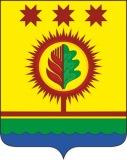 В соответствии со ст. 14 Федерального закона от 21.12.2001 № 178-ФЗ «О приватизации государственного и муниципального имущества», постановлением Кабинета Министров Чувашской Республики от 25.12.2003 № 335 «О порядке принятия решений об условиях приватизации государственного имущества Чувашской Республики» (с изменениями и дополнениями),  на основании Закона Чувашской Республики от 15.05.2021 №  31 «О преобразовании муниципальных образований Шумерлинского района Чувашской Республики и о внесении изменений в Закон Чувашской Республики «Об установлении границ муниципальных образований Чувашской Республики и наделении их статусом городского, сельского поселения, муниципального района и городского округа», Устава Шумерлинского муниципального округа Чувашской Республики Собрание депутатов Шумерлинского муниципального округаЧувашской Республики решило:1. Утвердить прилагаемый Порядок принятия решений об условиях приватизации муниципального имущества Шумерлинского муниципального округа Чувашской Республики. 2. Признать утратившими силу:- решение Собрания депутатов Шумерлинского района от 21.02.2020 № 64/8 «О Порядке принятия решений об условиях приватизации муниципального имущества Шумерлинского района Чувашской Республики»;-  решение Собрания депутатов Шумерлинского района от 26.02.2021 № 11/6 «О внесении изменений в решение Собрания депутатов Шумерлинского района от 21.02.2020 № 64/8 «О Порядке принятия решений об условиях приватизации муниципального имущества Шумерлинского района Чувашской Республики»- решение Собрания депутатов Большеалгашинского сельского поселения Шумерлинского района от 11.09.2015 № 58/1 «О Порядке принятия решений об условиях приватизации муниципального имущества Большеалгашинского сельского поселения Шумерлинского района»;- решение Собрания депутатов Большеалгашинского сельского поселения Шумерлинского района от 28.10.2015 № 3/4 «О внесении изменений в решение Собрания депутатов Большеалгашинского сельского поселения от 11.09.2015 № 58/1»;- решение Собрания депутатов Егоркинского сельского поселения Шумерлинского района от 22.10.2015 № 3/2 «О Порядке принятия решений об условиях приватизации муниципального имущества Егоркинского сельского поселения Шумерлинского района»;- решение Собрания депутатов Краснооктябрьского сельского поселения Шумерлинского района от 03.09.2015 № 61/2 «О Порядке принятия решений об условиях приватизации муниципального имущества Краснооктябрьского сельского поселения Шумерлинского района»;- решение Собрания депутатов Краснооктябрьского сельского поселения Шумерлинского района от 28.10.2015 № 3/2 «О внесении изменений в решение Собрания депутатов Краснооктябрьского сельского поселения от 03.09.2015 № 61/2»;- решение Собрания депутатов Магаринского сельского поселения Шумерлинского района от 07.10.2015 № 1/7 «О Порядке принятия решений об условиях приватизации муниципального имущества Магаринского сельского поселения Шумерлинского района»;- решение Собрания депутатов Магаринского сельского поселения Шумерлинского района от 16.06.2016 № 11/3 «Об утверждении Порядка принятия решений об условиях приватизации муниципального имущества Магаринского сельского поселения Шумерлинского района»;- решение Собрания депутатов Нижнекумашкинского сельского поселения Шумерлинского района от 04.09.2015 № 43/6 «О Порядке принятия решений об условиях приватизации муниципального имущества Нижнекумашкинского сельского поселения Шумерлинского района»;- решение Собрания депутатов Нижнекумашкинского сельского поселения Шумерлинского района от 28.10.2015 № 3/2 «О внесении изменений в решение Собрания депутатов Нижнекумашкинского сельского поселения от 04.09.2015 № 43/6»;- решение Собрания депутатов Русско-Алгашинского сельского поселения Шумерлинского района от 04.09.2015 № 65/2 «О Порядке принятия решений об условиях приватизации муниципального имущества Русско-Алгашинского сельского поселения Шумерлинского района»;- решение Собрания депутатов Русско-Алгашинского сельского поселения Шумерлинского района от 17.11.2015 № 4/3 «О внесении изменений в решение Собрания депутатов Русско-Алгашинского сельского поселения от 04.09.2015 № 65/2»;- решение Собрания депутатов Торханского сельского поселения Шумерлинского района от 04.09.2015 № 55/2 «О Порядке принятия решений об условиях приватизации муниципального имущества Торханского сельского поселения Шумерлинского района»;- решение Собрания депутатов Торханского сельского поселения Шумерлинского района от 19.11.2015 № 4/3 «О внесении изменений в решение Собрания депутатов Торханского сельского поселения от 04.09.2015 № 55/2»;- решение Собрания депутатов Туванского сельского поселения Шумерлинского района от 04.09.2015 № 59/2 «О Порядке принятия решений об условиях приватизации муниципального имущества Туванского сельского поселения Шумерлинского района»;- решение Собрания депутатов Туванского сельского поселения Шумерлинского района от 19.11.2015 № 4/3 «О внесении изменений в решение Собрания депутатов Туванского сельского поселения от 04.09.2015 № 59/2»;- решение Собрания депутатов Ходарского сельского поселения Шумерлинского района от 03.09.2015 № 49/2 «О Порядке принятия решений об условиях приватизации муниципального имущества Ходарского сельского поселения Шумерлинского района»;- решение Собрания депутатов Ходарского сельского поселения Шумерлинского района от 27.10.2015 № 4/2 «О внесении изменений в решение Собрания депутатов Ходарского сельского поселения от 03.09.2015 № 49/2»;- решение Собрания депутатов Шумерлинского сельского поселения Шумерлинского района от 24.09.2010 № 64/1 «О Порядке принятия решений об условиях приватизации муниципального имущества Шумерлинского сельского поселения»;- решение Собрания депутатов Шумерлинского сельского поселения Шумерлинского района от 24.02.2012 № 64/1 «О внесении изменений в Порядок принятия решений об условиях приватизации муниципального имущества Шумерлинского сельского поселения, утвержденный решением Собрания депутатов Шумерлинского сельского поселения Шумерлинского района от 24.09.2010 г. № 64/1»;- решение Собрания депутатов Шумерлинского сельского поселения Шумерлинского района от 30.03.2012 № 16/4 «О внесении изменений в Порядок принятия решений об условиях приватизации муниципального имущества Шумерлинского сельского поселения»;- решение Собрания депутатов Шумерлинского сельского поселения Шумерлинского района от 25.09.2013 № 28/1 «О внесении изменений в Порядок принятия решений об условиях приватизации муниципального имущества Шумерлинского сельского поселения Шумерлинского района»;- решение Собрания депутатов Юманайского сельского поселения Шумерлинского района от 27.10.2015 № 3/3 «О Порядке принятия решений об условиях приватизации муниципального имущества Юманайского сельского поселения Шумерлинского район».3. Настоящее решение вступает в силу после его официального опубликования в издании «Вестник Шумерлинского района» и распространяется на правоотношения, возникшие с 1 января 2022 года.4. Настоящее решение подлежит размещению на официальном сайте Шумерлинского муниципального округа в сети Интернет.Председатель Собрания депутатов Шумерлинского муниципального округа   Чувашской Республики                                                                                   Б.Г. ЛеонтьевГлава Шумерлинского муниципального округа                                              Л.Г. РафиновЧувашской РеспубликиУтвержден  решением Собрания депутатов Шумерлинского муниципального округаЧувашской Республикиот 04.02.2022 № 6/5Порядок принятия решенийоб условиях приватизации муниципального имуществаШумерлинского муниципального округа Чувашской РеспубликиПорядок принятия решений об условиях приватизации муниципального имущества Шумерлинского муниципального округа Чувашской Республики (далее – Порядок) разработан в соответствии с требованиями Федерального закона «О приватизации государственного и муниципального имущества», а также с учетом сложившейся практики приватизации и устанавливает процедуру принятия решений об условиях приватизации муниципального имущества Шумерлинского муниципального округа Чувашской Республики, ограничения при проведения приватизации. Классификация муниципального имущества по возможности его приватизацииМуниципальное имущество подлежит приватизации после его включения в прогнозный план (программу) приватизации муниципального имущества по решению Собрания депутатов Шумерлинского муниципального округа Чувашской Республики.Не включается в прогнозный план (программу) приватизации муниципального имущества и приватизируется по решению администрации Шумерлинского муниципального округа Чувашской Республики об условиях приватизации движимое имущество, составляющее казну Шумерлинского муниципального округа Чувашской Республики (за исключением акций (долей) хозяйственных обществ). Управление находящимися в муниципальной собственности Шумерлинского муниципального округа Чувашской Республики акциями акционерных обществ, созданных в процессе приватизации2.1. При преобразовании в акционерные общества предприятий, находящихся в муниципальной собственности Шумерлинского муниципального округа Чувашской Республики, либо при принятии решений  о продаже находящихся в муниципальной собственности пакетов акций указанных обществ в целях обеспечения экономических интересов муниципального округа, Собранием депутатов Шумерлинского муниципального округа могут быть приняты решения о нахождении в собственности Шумерлинского муниципального округа обыкновенных акций в размере 100 процентов, 50 процентов плюс одна обыкновенная акция, либо 25 процентов плюс одна обыкновенная акция от общего числа обыкновенных акций.2.2. Находящиеся в муниципальной собственности Шумерлинского района акции до принятия решения об их продаже могут передаваться в доверительное управление в соответствии с действующим законодательством.Продавец муниципального имуществаПродавцом приватизируемого муниципального имущества является утвержденная постановлением администрации Шумерлинского муниципального округа Чувашской Республики постоянно действующая комиссия по приватизации муниципального имущества Шумерлинского муниципального округа Чувашской Республики, действующая в соответствии с Федеральным законом «О приватизации государственного и муниципального имущества», иными нормативными правовыми актами Российской Федерации и Чувашской Республики, Положением об отделе экономики, земельных и имущественных отношений администрации Шумерлинского муниципального округа Чувашской Республики и настоящим Порядком.Продавцом земельных участков, отчуждаемых под приватизированными объектами недвижимости, до разграничения государственной собственности на землю, выступает администрация Шумерлинского муниципального округа Чувашской Республики.Организация и проведение приватизации муниципального имуществаВ процессе приватизации муниципального имущества осуществляются мероприятия по организации и проведению приватизации муниципального имущества, в том числе мероприятия по предпродажной подготовке, финансирование которых производится за счет средств бюджета Шумерлинского муниципального округа Чувашской Республики. Администрация Шумерлинского муниципального округа Чувашской Республики осуществляет следующие мероприятия по организации и проведению приватизации:- подготовка имущества к продаже, привлечение маркетинговых и финансовых консультантов для исследования рынка в целях повышения эффективности приватизационных процессов;- рекламирование, размещение информационных сообщений о продаже муниципального имущества и об итогах его продажи на официальном сайте Российской Федерации в информационно-телекоммуникационной сети «Интернет» для размещения информации о проведении торгов, определенном Правительством Российской Федерации (далее соответственно – сеть «Интернет», официальный сайт в сети «Интернет»), и на официальном сайте Шумерлинского муниципального округа Чувашской Республики в сети «Интернет»;  - осуществление деятельности по учету и контролю выполнения покупателями имущества своих обязательств;- создание и обслуживание информационно-коммуникационных систем, совершенствование материально-технической базы продаж муниципального имущества;- организация продажи муниципального имущества, включая привлечение с этой целью профессиональных участников рынка ценных бумаг и иных лиц;- привлечение оператора электронной площадки, включенного в перечень операторов электронных площадок, утвержденный Правительством Российской Федерации в соответствии с Федеральным законом "О контрактной системе в сфере закупок товаров, работ, услуг для обеспечения государственных и муниципальных нужд" (далее - оператор электронной площадки), заключение с ним договора;- утверждение электронной формы заявки на участие в продаже муниципального имущества.4.3. Предпродажная подготовка включает в себя следующие мероприятия, проводимые администрацией Шумерлинского муниципального округа Чувашской Республики:- проведение аудиторской проверки с целью выявления полноты и правильности представленной бухгалтерской отчетности предприятия;- оценку муниципального имущества для определения рыночной стоимости с привлечением независимого оценщика;- установление начальной цены муниципального имущества;- проведение юридической экспертизы материалов (документов) по приватизации;- осуществление реорганизации предприятия;- подготовка технического плана, кадастрового паспорта (получение выписки из Единого государственного реестра недвижимости);- оплата услуг держателей реестров владельцев ценных бумаг (регистраторов) по внесению данных в реестр владельцев ценных бумаг, предоставлению выписок из реестра владельцев ценных бумаг по его лицевому счету и информации из реестра владельцев ценных бумаг об имени (наименовании) зарегистрированных лиц и о количестве акций каждой категории (каждого типа), учитываемых на их лицевых счетах, прочих расходов, связанных с оформлением прав на муниципальное имущество, а также с осуществлением Шумерлинским муниципальным округом Чувашской Республики прав акционера;- оформление документов на земельные участки, занятые объектами приватизации;- выдача выписок из реестра муниципального имущества Шумерлинского муниципального округа Чувашской Республики; - оплата услуг оператора электронной площадки.Финансирование затрат  на проведение мероприятий по предпродажной подготовке объектов приватизации, организацию и проведение приватизации муниципального имущества осуществляется за счет средств, предусмотренных на предпродажную подготовку.         4.4. Мероприятия по организации и проведению приватизации, в том числе мероприятия по предпродажной подготовке могут осуществляться как в процессе подготовки условий приватизации, так и после утверждения решения об условиях приватизации.Способы приватизации и порядок их выбора5.1. Приватизация муниципального имущества осуществляется в соответствии с федеральным законодательством, способами, установленными Федеральным законом от 21.12.2001 № 178-ФЗ «О приватизации государственного и муниципального имущества», в порядке, определенном нормативными правовыми актами Российской Федерации, Чувашской Республики и Шумерлинского муниципального округа Чувашской Республики.5.2. При подготовке предложений по выбору способа приватизации конкретного объекта приватизации и срокам его продажи учитываются следующие факторы:- особенности, установленные законодательством о приватизации для объектов социально-культурного и коммунально-бытового назначения;- социально-экономическое значение объекта для Шумерлинского муниципального округа Чувашской Республики;- необходимость его реконструкции, модернизации и расширения производства, реорганизации, в том числе выделения структурных подразделений предприятия при приватизации (решение о выделении структурных подразделений из состава предприятий не должно нарушать единства технологического комплекса);- необходимость привлечения инвестиций;- обеспечение поступления средств в доходную часть бюджета Шумерлинского муниципального округа Чувашской Республики;- экологическое состояние территории, на которой расположен объект приватизации;- финансовое состояние объекта приватизации;- отраслевые особенности объекта приватизации;- установление обременения;- предложения, содержащиеся в заявке на приватизацию объекта.5.3. Продажа муниципального имущества осуществляется только способами, определенными Федеральным законом от 21.12.2001 № 178-ФЗ «О приватизации государственного и муниципального имущества».6. Определение цены подлежащего приватизациимуниципального имущества6.1. Начальная цена подлежащего приватизации муниципального имущества устанавливается в случаях, предусмотренных Федеральным законом от 21.12.2001 № 178-ФЗ "О приватизации государственного и муниципального имущества", в соответствии с законодательством Российской Федерации, регулирующим оценочную деятельность, при условии, что со дня составления отчета об оценке объекта оценки до дня размещения на официальном сайте в сети «Интернет» информационного сообщения о продаже муниципального имущества прошло не более чем шесть месяцев.6.2. Начальная цена объектов недвижимости, приватизируемых с земельными участками, принимается равной сумме их рыночной стоимости, определенной в соответствии с законодательством Российской Федерации, регулирующим оценочную деятельность.Договор купли-продажи объектов недвижимости и земельного участка заключается с победителем торгов по цене, определенной по итогам торгов, с указанием стоимости объектов недвижимости и земельного участка в размерах пропорциональных их рыночной стоимости.7. Порядок разработки и утверждения условий конкурса,контроль за их исполнением, подтверждения победителемконкурса исполнения таких условий7.1. Условия конкурса  по продаже муниципального  имущества разрабатываются администрацией Шумерлинского муниципального округа Чувашской Республики и утверждаются постановлением администрации Шумерлинского муниципального округа Чувашской Республики, с учетом предложений акционерных обществ и обществ с ограниченной ответственностью, акции (доли) которых выставляются на конкурс.7.2. Исполнение условий конкурса контролируется администрацией Шумерлинского муниципального округа Чувашской Республики в соответствии с заключенным с победителем конкурса договором купли-продажи имущества.7.3. Для обеспечения эффективного контроля исполнения условий конкурса администрация Шумерлинского муниципального округа Чувашской Республики:ведет учет договоров купли-продажи муниципального имущества, заключенных по результатам конкурса;осуществляет учет обязательств победителей конкурса, определенных договорами купли-продажи муниципального имущества, и контроль их исполнения;принимает от победителей конкурса отчетные документы, подтверждающие выполнение условий конкурса;проводит проверку документов, представляемых победителями конкурса в подтверждение выполнения условий конкурса, а также проверку фактического исполнения условий конкурса в месте расположения проверяемых объектов;принимает предусмотренные законодательством Российской Федерации и договором купли-продажи муниципального имущества меры воздействия, направленные на устранение нарушений и обеспечение выполнения условий конкурса.7.4. Периодичность и форма представления отчетных документов победителем конкурса определяются договором купли-продажи муниципального имущества с учетом того, что документы представляются не чаще одного раза в квартал.В течение 10 рабочих дней с даты истечения срока выполнения условий конкурса победитель конкурса направляет в администрацию Шумерлинского муниципального округа Чувашской Республики сводный (итоговый) отчет о выполнении им условий конкурса в целом с приложением всех необходимых документов.7.5. В течение 2 месяцев со дня получения сводного (итогового) отчета о выполнении условий конкурса администрация Шумерлинского муниципального округа Чувашской Республики обязана осуществить проверку фактического исполнения условий конкурса на основании представленного победителем конкурса сводного (итогового) отчета.Указанная проверка проводится постоянно действующей комиссией по приватизации муниципального имущества Шумерлинского муниципального округа Чувашской Республики (далее – комиссия). 7.6. Комиссия осуществляет проверку выполнения условий конкурса в целом.По результатам рассмотрения сводного (итогового) отчета о выполнении условий конкурса комиссия составляет акт о выполнении победителем конкурса условий конкурса. Этот акт подписывается всеми членами комиссии, принявшими участие в работе по проверке данных сводного (итогового) отчета. Обязательства победителя конкурса по выполнению условий считаются исполненными в полном объеме с момента утверждения администрацией Шумерлинского муниципального округа Чувашской Республики подписанного комиссией указанного акта.7.7. Голосование победителем конкурса в органах управления акционерных обществ и обществ с ограниченной ответственностью по вопросам, указанным в пункте 19 статьи 20 Федерального закона от 21.12.2001 № 178-ФЗ "О приватизации государственного и муниципального имущества", осуществляется в порядке, установленном законодательством Российской Федерации.7.8. Особенности продажи объекта культурного наследия, включенного в реестр объектов культурного наследия, на конкурсе устанавливаются в соответствии со статьей  29 Федерального закона от 21.12.2001 № 178-ФЗ «О приватизации государственного и муниципального имущества.8. Решение об условиях приватизациимуниципального имущества8.1. Решения об условиях приватизации муниципального имущества подготавливаются и принимаются в сроки, позволяющие обеспечить его приватизацию в соответствии с прогнозным планом (программой) приватизации муниципального имущества.        8.2. Подготовка решений об условиях приватизации муниципального имущества предусматривает определение состава муниципального имущества, подлежащего приватизации, способа его приватизации и начальной цены, а также иных необходимых для приватизации муниципального имущества сведений.8.3. Решение об условиях приватизации муниципального имущества принимает администрация Шумерлинского муниципального округа Чувашской Республики в соответствии с прогнозным планом (программой) приватизации муниципального имущества.8.4. В случае признания продажи несостоявшейся, расторжения договора купли-продажи администрация Шумерлинского муниципального округа Чувашской Республики в установленном порядке принимает одно из следующих решений: о продаже муниципального имущества ранее установленным способом;об изменении способа приватизации;об отмене ранее принятого решения об условиях приватизации.В отсутствие такого решения продажа муниципального имущества запрещается.         В случае принятия решения о продаже ранее установленным способом, за исключением продажи посредством публичного предложения или продажи без объявления цены, информационное сообщение о проведении такой продажи размещается на официальном сайте в сети Интернет и на официальном сайте Шумерлинского муниципального округа Чувашской Республики в сети Интернет в период, в течение которого действует рыночная стоимость объекта оценки, указанная в отчете об оценке.      В случае принятия решения о продаже посредством публичного предложения или продажи без объявления цены информационное сообщение о проведении такой продажи размещается на официальном сайте Шумерлинского муниципального округа Чувашской Республики в сети «Интернет» в течение трех месяцев с даты признания соответственно аукциона по продаже или продажи посредством публичного предложения имущества несостоявшимися.         8.5. Изменение либо отмена решений об условиях приватизации муниципального имущества производится администрацией Шумерлинского муниципального округа Чувашской Республики, в месячный срок со дня признания продажи муниципального имущества несостоявшейся.9. Особенности участия субъектов малого и среднегопредпринимательства в приватизации недвижимого имущества, находящегося в муниципальной собственности и арендуемого субъектами малого и среднего предпринимательства, и принятия решения об условиях приватизации указанного имущества         9.1. Администрация Шумерлинского муниципального округа Чувашской Республики предусматривает в решениях об условиях приватизации недвижимого имущества, находящегося в муниципальной собственности и арендуемого субъектами малого и среднего предпринимательства (далее - арендуемое имущество), преимущественное право арендаторов на приобретение арендуемого имущества с соблюдением условий, установленных статьей 3 Федерального закона от 22.07.2008 № 159-ФЗ "Об особенностях отчуждения недвижимого имущества, находящегося в государственной или в муниципальной собственности и арендуемого субъектами малого и среднего предпринимательства, и о внесении изменений в отдельные законодательные акты Российской Федерации" (далее - Федеральный закон).9.2. В течение 10 дней с даты принятия решения об условиях приватизации арендуемого имущества в порядке, установленном Федеральным законом от 21.12.2001 № 178-ФЗ "О приватизации государственного и муниципального имущества", администрация Шумерлинского муниципального округа Чувашской Республики направляет арендаторам, указанным в пункте 9.1 настоящего Порядка, предложения о заключении договоров купли-продажи арендуемого имущества, копии указанного решения и проекты договоров купли-продажи арендуемого имущества, а также при наличии задолженности по арендной плате за арендуемое имущество, неустойкам (штрафам, пеням) требования о погашении такой задолженности с указанием ее размера.В случае согласия субъекта малого или среднего предпринимательства на использование преимущественного права на приобретение арендуемого имущества договор купли-продажи арендуемого имущества должен быть заключен в соответствии с законодательством Российской Федерации в течение 30 дней со дня получения указанным субъектом предложения о его заключении и (или) проекта договора купли-продажи арендуемого имущества.Течение срока, указанного в абзаце 2 настоящего пункта, приостанавливается в случае оспаривания субъектом малого или среднего предпринимательства достоверности величины рыночной стоимости объекта оценки, используемой для определения цены выкупаемого имущества, до дня вступления в законную силу решения суда.9.3. В 30-дневный срок с момента утраты субъектом малого или среднего предпринимательства преимущественного права на приобретение арендуемого имущества по основаниям, определенным частью 9 статьи 4 Федерального закона, администрация Шумерлинского муниципального округа Чувашской Республики в порядке, установленном законодательством Российской Федерации о приватизации, принимает одно из следующих решений:1) о внесении изменений в принятое решение об условиях приватизации арендуемого имущества в части использования способов приватизации муниципального имущества, установленных Федеральным законом "О приватизации государственного и муниципального имущества";2) об отмене принятого решения об условиях приватизации арендуемого имущества.         9.4. Оплата арендуемого имущества, приобретаемого субъектами малого и среднего предпринимательства при реализации преимущественного права на приобретение арендуемого имущества, осуществляется единовременно или в рассрочку в течение 5 лет.9.5. Право выбора порядка оплаты (единовременно или в рассрочку) приобретаемого арендуемого имущества, а также срока рассрочки принадлежит субъекту малого или среднего предпринимательства при реализации преимущественного права на приобретение арендуемого имущества. Оплата приобретаемого в рассрочку арендуемого имущества может быть осуществлена досрочно на основании решения покупателя.9.6. На сумму денежных средств, по уплате которой предоставляется рассрочка, производится начисление процентов исходя из ставки, равной одной трети ставки рефинансирования Центрального банка Российской Федерации, действующей на дату опубликования объявления о продаже арендуемого имущества.Объявление о продаже арендуемого имущества подлежит опубликованию в Шумерлинской общественно-политической газете «Вперед»9.7. В случае, если арендуемое имущество приобретается арендатором в рассрочку, указанное имущество находится в залоге у продавца до полной его оплаты. Условия договора купли-продажи арендуемого имущества о неприменении данного правила ничтожны. 10. Порядок и сроки перечисления денежных средств в счет оплаты приватизируемого муниципального имущества10.1. Оплата приобретаемого покупателем муниципального имущества производится в денежной форме единовременно или в рассрочку в порядке, установленном законодательством Российской Федерации о приватизации.10.2. При продаже муниципального имущества способами, определенными Федеральным законом «О приватизации государственного и муниципального имущества», денежные средства в счет оплаты приватизируемого имущества подлежат перечислению победителем торгов в бюджет Шумерлинского муниципального округа Чувашской Республики на счет, указанный в информационном сообщении о проведении торгов, в размере и сроки, указанные в договоре купли-продажи, но не позднее 15 рабочих дней со дня заключения договора купли-продажи, за исключением случаев оплаты приобретаемого муниципального имущества в рассрочку.При продаже муниципального имущества на аукционе, конкурсе, посредством публичного предложения задаток победителя торгов (победителя продажи посредством публичного предложения) подлежит перечислению в бюджет Шумерлинского муниципального округа Чувашской Республики в счет оплаты приобретаемого муниципального имущества в течение 5 календарных дней со дня истечения срока, установленного для заключения договора купли-продажи муниципального имущества.10.3. Решение о предоставлении рассрочки на внесение платежей при оплате приобретаемого покупателями муниципального имущества при продаже его без объявления цены принимает орган, принявший решение об условиях приватизации.В случае предоставления рассрочки оплата приобретаемого муниципального имущества покупателями осуществляется в соответствии с решением о предоставлении рассрочки. 10.4. Средства от продажи муниципального имущества подлежат перечислению в бюджет Шумерлинского муниципального округа в полном объеме.11. Информационное обеспечение приватизации муниципального имущества11.1. Под информационным обеспечением приватизации муниципального имущества понимаются мероприятия, направленные на создание возможности свободного доступа неограниченного круга лиц к информации о приватизации и включающие в себя размещение на официальном сайте в сети «Интернет» прогнозного плана (программы) приватизации муниципального имущества, решений об условиях приватизации муниципального имущества, информационных сообщений о продаже муниципального имущества и об итогах его продажи, ежегодных отчетов о выполнении прогнозных планов (программ)  приватизации муниципального имущества.Информация о приватизации муниципального имущества, указанная в настоящем пункте, подлежит размещению на официальном сайте Шумерлинского муниципального округа Чувашской Республики в сети «Интернет», а также на официальном сайте Российской Федерации в сети «Интернет» для размещения информации о проведении торгов, определенном Правительством Российской Федерации. 11.2. Информационное сообщение о продаже муниципального имущества подлежит размещению на официальном сайте Шумерлинского муниципального округа Чувашской Республики в сети  «Интернет», официальном сайте Российской Федерации в сети «Интернет», не менее чем за тридцать дней до дня осуществления продажи указанного имущества, если иное не предусмотрено Федеральным законом о приватизации государственного и муниципального имущества.Решение об условиях приватизации муниципального имущества размещается на официальном сайте Шумерлинского муниципального округа Чувашской Республики в сети  «Интернет», официальном сайте Российской Федерации в сети «Интернет» в течение десяти дней со дня принятие этого решения.11.3. Информационное сообщение о продаже муниципального имущества, должно содержать, за исключением случаев, предусмотренных Федеральным законом о приватизации государственного и муниципального имущества, следующие сведения:1) наименование органа местного самоуправления, принявшее решение об условиях приватизации такого имущества, реквизиты указанного решения;2) наименование такого имущества и иные позволяющие его индивидуализировать сведения (характеристика имущества);3) способ приватизации такого имущества;4) начальная цена продажи такого имущества;5) форма подачи предложений о цене такого имущества;6) условия и сроки платежа, необходимые реквизиты счетов;7) размер задатка, срок и порядок его внесения, необходимые реквизиты счетов;8) порядок, место, даты начала и окончания подачи заявок, предложений;9) исчерпывающий перечень представляемых участниками торгов документов и требования к их оформлению;10) срок заключения договора купли-продажи такого имущества;11) порядок ознакомления покупателей с иной информацией, условиями договора купли-продажи такого имущества;12) ограничения участия отдельных категорий физических лиц и юридических лиц в приватизации такого имущества;13) порядок определения победителей (при проведении аукциона, специализированного аукциона, конкурса) либо лиц, имеющих право приобретения муниципального имущества (при проведении его продажи посредством публичного предложения и без объявления цены);14) место и срок подведения итогов продажи муниципального имущества;15) сведения обо всех предыдущих торгах по продаже такого имущества, объявленных в течение года, предшествующего его продаже, и об итогах торгов по продаже такого имущества.11.4. При продаже, находящихся в муниципальной собственности, акций акционерного общества или доли в уставном капитале общества с ограниченной ответственностью также указываются следующие сведения:1) полное наименование, адрес (место нахождения) акционерного общества или общества с ограниченной ответственностью;2) размер уставного капитала хозяйственного общества, общее количество, номинальная стоимость и категории выпущенных акций акционерного общества или размер и номинальная стоимость доли в уставном капитале общества с ограниченной ответственностью, принадлежащая Шумерлинскому муниципальному округу Чувашской Республики;3) перечень видов основной продукции (работ, услуг), производство которой осуществляется акционерным обществом или обществом с ограниченной ответственностью;4) условия конкурса при продаже акций  акционерного общества или долей в уставном капитале общества с ограниченной ответственностью на конкурсе;5) сведения о доле на рынке определенного товара хозяйствующего субъекта, включенного в Реестр хозяйствующих субъектов, имеющих долю на рынке определенного товара в размере более чем 35 процентов;6) адрес сайта в сети «Интернет», на котором размещен годовая бухгалтерская (финансовая) отчетность и промежуточная бухгалтерская (финансовая) отчетность хозяйственного общества в соответствии со статьей 10.1 Федерального закона о приватизации государственного и муниципального имущества;7) площадь земельного участка или земельных участков, на которых расположено недвижимое имущество хозяйственного общества;8) численность работников хозяйственного общества;9) площадь объектов недвижимого имущества хозяйственного общества и их перечень с указанием действующих и установленных при приватизации  таких объектов обременений;10) сведения о предыдущих торгах по продаже такого имущества за год, предшествующий дню его продажи, которые не состоялись, были отменены, признаны недействительными, с указанием соответствующей причины (отсутствие заявок, явка только одного покупателя, иная причина). 11.5. По решению администрации Шумерлинского муниципального округа Чувашской Республики в информационном сообщении о продаже муниципального имущества указываются дополнительные сведения о подлежащем приватизации имуществе.11.6. С момента включения в прогнозный план (программу) приватизации муниципального имущества, муниципального имущества акционерных обществ, обществ с ограниченной ответственностью и муниципальных унитарных предприятий, они обязаны раскрывать информацию в порядке и в форме, которые утверждаются уполномоченным Правительством Российской Федерации федеральным органом исполнительной власти.11.7. Со дня приема заявок лицо, желающее приобрести муниципальное имущество (далее - претендент), имеет право на ознакомление с информацией о подлежащем приватизации муниципальном имуществе.В местах подачи заявок и на сайте Шумерлинского муниципального округа Чувашской Республики в сети «Интернет» должны быть размещены общедоступная информация о торгах по продаже подлежащего приватизации муниципального имущества, образцы типовых документов, представляемых покупателями муниципального имущества, правила проведения торгов.11.8. Информация о результатах сделок приватизации муниципального имущества подлежит размещению на официальном сайте в сети «Интернет» в течение десяти дней со дня совершения указанных сделок.11.9. К информации о результатах сделок приватизации муниципального имущества, подлежащей размещению относятся:1) наименование продавца такого имущества; 2) наименование такого имущества и иные позволяющие его индивидуализировать сведения (характеристика имущества);3) дата, время и место проведения торгов;4) цена сделки приватизации;5) имя физического лица или наименование юридического лица – участника продажи, который предложил наиболее высокую цену за такое имущество по сравнению с предложениями других участников продажи, или участника продажи, который сделал предпоследнее предложение о цене такого имущества в ходе продажи; 6) имя физического лица или наименование юридического лица – победителя торгов.ЧĂВАШ РЕСПУБЛИКИЧУВАШСКАЯ РЕСПУБЛИКАÇĚМĚРЛЕ МУНИЦИПАЛЛĂОКРУГĔН ДЕПУТАТСЕН ПУХĂВĚЙЫШĂНУ04.02.2022 6/5 №Çемěрле хулиСОБРАНИЕ ДЕПУТАТОВШУМЕРЛИНСКОГО МУНИЦИПАЛЬНОГО ОКРУГАРЕШЕНИЕ04.02.2022 № 6/5город ШумерляО Порядке принятия решений об условиях приватизации муниципального имущества Шумерлинского муниципального округа Чувашской Республики